SMLOUVA O DÍLOI.Smluvní stranyNázev společnosti: Univerzita Jana Evangelisty Purkyně v Ústí nad LabemFilozofická fakulta  Sídlo: Pasteurova 3544/1, Ústí nad Labem, 400 96IČ: 44555601	DIČ: CZ44555601Bankovní spojení: Zastoupená: doc. PhDr. Václavem Drškou, Ph.D., děkanem Filozofické fakulty (dále jen „objednatel“)Pověřená osoba pro jednání věcná a technická: Mgr. Jakub Pátek, Ph.D.aNázev společnosti: Altum Frames s.r.o.Sídlo: Záhořanského 1944/4, 120 00, Praha 2IČ: 13962680	DIČ: CZ13962680Bankovní spojení: 2002073835 / 2010Zastoupená: BcA. et Bc. Hynkem Spurným(dále jen „zhotovitel“)uzavřely níže uvedeného dne, měsíce a roku tutoSmlouvu o dílo II. Předmět smlouvy; DíloPředmětem této smlouvy je závazek zhotovitele spočívající v provedení díla – filmu s pracovním názvem „Mariánská úcta“ a závazek dle pokynů (instrukcí) objednatele, a závazek objednatele spočívající v zaplacení odměny zhotoviteli za řádné splnění závazků z této smlouvy vyplývajících.Dílem se pro účely této smlouvy rozumí následující činnost zhotovitele: Příprava scénáře a realizace filmu s pracovním názvem „Mariánská úcta“ dle Přílohy č. 1 Explikace filmu a dle Přílohy č. 2 Technické specifikace.Zhotovitel bude v období od 1. 5. 2024 do 31. 10. 2025 provádět přípravu a natáčení filmu (dále jen „dílo“) pro objednatele.III.Práva a povinnosti smluvních stranZhotovitel se zavazuje realizovat dílo pro objednatele. Zhotovitel se přitom zavazuje, že při provedení díla bude využita veškerá invence, zkušenosti i um zhotovitele, k dosažení co nejlepšího výsledku ve prospěch objednatele. Zhotovitel se při provádění díla zavazuje řídit pokyny objednatele.Zhotovitel se dále zavazuje, že dílo vytvoří bez takových úkonů, které by mohly být hodnoceny jako porušení autorského práva, nekalá soutěž, či porušení jiných právních předpisZhotovitel je povinen dílo předat objednateli elektronickou formou prostřednictvím služby WeTransfer či Úschovna to nejpozději do 31. 10. 2025 dále jen „den předání díla“).IV.Práva duševního vlastnictvíV případě, že v průběhu provádění díla zhotovitelem dle této smlouvy vznikne jakékoliv autorské dílo, poskytuje zhotovitel touto smlouvou objednateli oprávnění k užití každého takového díla – licenci v níže uvedeném rozsahu:ke všem způsobům užití, včetně rozmnožování a rozšiřování díla všemi známými mechanickými i elektronickými prostředky, jakož i sdělování díla veřejnosti;v neomezeném časovém (tj. na dobu trvání majetkových autorských práv), územním a množstevním rozsahu;výhradně, zhotovitel se tedy tímto zavazuje, že práva udělovaná touto smlouvou neposkytne jiné osobě (neumožní žádné třetí osobě jakékoliv užití díla a ani sám je neužije žádným způsobem s výjimkou umělecké či soutěžní nekomerční prezentace vlastní tvorby).Objednatel je oprávněn dle vlastního uvážení a potřeby provádět jakékoliv změny, úpravy, doplnění, spojení nebo jiné zásahy do díla.Objednatel je oprávněn všechna či některá práva získaná touto smlouvou převádět, jakož i udělovat podlicence třetím osobám, úplatně i bezúplatně včetně možnosti práva dalšího převodu. K tomuto není třeba žádného dalšího souhlasu zhotovitele.Objednatel není povinen licenci využít. Zhotovitel se vzdává svého práva na odstoupení v případě nečinnosti nabyvatele dle § 2378 a násl. občanského zákoníku.Zhotovitel nese úplnou odpovědnost za svou způsobilost k udělení licence ve výše uvedeném rozsahu a výslovně prohlašuje, že udělení předmětné licence nebrání z jeho strany žádná právní či faktická překážka.Odměna zhotovitele za udělení všech výše uvedených souhlasů je součástí celkové odměny uvedené v článku V. této smlouvy a zhotovitel bere výslovně na vědomí, že nemá práva na žádnou další dodatečnou odměnu v této souvislosti.V.Odměna a platební podmínkyObjednatel se zavazuje zaplatit zhotoviteli na řádné vytvoření díla a za jeho užití dle podmínek této smlouvy odměnu ve výši 376 310 Kč s DPH; odměna je splatná na základě dílčích faktur vystavených zhotovitelem. První platba ve výši 50 % z celkové odměny tj. 188 155 Kč s DPH bude provedena po po schválení natáčecího plánu a to oproti Protokolu o předání a převzetí díla potvrzeného oběma smluvními stranami v termínu do 31. 1. 2025. Druhá platba ve výši 50 % z celkové odměny tj. 188 155 Kč s DPH bude provedena po odevzdání díla a to oproti Protokolu o předání a převzetí díla potvrzeného oběma smluvními stranami  v termínu do 31. 10. 2025. Faktura je splatná do 14 (čtrnácti) dnů ode dne jejího doručení a musí obsahovat všechny náležitosti dle této smlouvy a dle příslušných právních předpisů. Zaplacením dvou dílčích odměn stanovené v odst. 1 tohoto článku jsou vypořádány veškeré finanční i jiné nároky zhotovitele vzniklé v souvislosti s vytvořením díla zhotovitelem i s užitím díla objednatelem dle této smlouvy.Zdanění a jiné zákonem stanovené platby z poskytnuté odměny odvádí sám a na svou odpovědnost zhotovitel.VI. MlčenlivostZhotovitel prohlašuje, že si je vědom skutečnosti, že veškeré údaje, které se dozví v rámci této smlouvy, a které nejsou veřejně dostupné, tvoří ve smyslu § 504 zákona č. 89/2012 Sb., občanského zákoníku v platném znění předmět obchodního tajemství objednatele. Za informace, tvořící obchodní tajemství, se například považují:informace týkající se současné pozice objednatele na trhu + vnitřního uspořádání objednatele,informace o nových produktech a službách objednatele.Zhotovitel se zavazuje toto obchodní tajemství zachovávat v naprosté tajnosti a po skončení spolupráce či kdykoliv na pokyn objednatele ihned a bezvýjimečně vrátit objednateli jakékoliv a všechny dokumenty toto tajemství obsahující a nedopustit, aby toto obchodní tajemství bylo kdykoli po podpisu této smlouvy prozrazeno jakékoliv nepovolané osobě. Tento závazek trvá pro zhotovitele i po ukončení platnosti této smlouvy.Zhotovitel se zavazuje toto obchodní tajemství nikdy nevyužít žádným způsobem, přímo ani nepřímo, ve svůj prospěch či jinak, než v zájmu objednatele a v souladu s jeho instrukcemi a pokyny.Zhotovitel se zavazuje, že jakékoli podklady (včetně grafických vyobrazení, log, ochranných známek, atd.) získané od objednatele či jím pověřené třetí osoby využije výlučně pro účely této smlouvy.V. Zpracování osobních údajůObjednatel zpracovává jakožto správce ve smyslu nařízení Evropského parlamentu a Rady (EU) 2016/679 o ochraně fyzických osob v souvislosti se zpracováním osobních údajů a volném pohybu těchto údajů (dále jen „Nařízení“) osobní údaje zhotovitele uvedené v záhlaví této smlouvy (společně dále jen „osobní údaje“).Objednatel zpracovává osobní údaje za účelem (i) plnění této smlouvy, (ii) plnění právních povinností objednatele v oblasti daní a účetnictví a (iii) případného budoucího uplatnění a obrany svých práv a povinností.Doba uchování osobních údajů je dle jednotlivých účelů: (i) po dobu trvání majetkových autorských práv autora k jeho dílu, (ii) po dobu stanovenou příslušným právním předpisem a (iii) po dobu tří let po zániku majetkových autorských práv autora k jeho dílu.Právním titulem zpracování dle jednotlivých účelů je: (i) plnění smlouvy na základě čl. 6 odst. 1 písm. b) Nařízení, (ii) plnění právní povinnosti na základě čl. 6 odst. 1 písm. c) Nařízení a (iii) oprávněný zájem na ochraně práv objednatele na základě čl. 6 odst. 1 písm. f) Nařízení.Osobní údaje může výrobce zpracovávat prostřednictvím zpracovatelů v podobě dodavatelů účetních, IT a právních služeb, externích auditorů a dodavatelů zajišťujících poštovní a tiskové služby. Dalšími příjemci osobních údajů jsou tyto subjekty:……………..Zhotovitel bere na vědomí, že jako subjekt osobních údajů má podle Nařízení zejména tato práva:vznést námitku proti zpracování na základě oprávněného zájmu správce,právo na přístup = požadovat po správci informaci, jaké osobní údaje správce zpracovává,právo na omezení zpracování,právo na opravu nebo aktualizaci osobních údajů, požadovat po správci výmaz jeho osobních údajů; výmaz správce provede, pokud to nebude v rozporu s platnými právními předpisy nebo oprávněnými zájmy správce,požadovat kopii zpracovávaných osobních údajů,na účinnou soudní ochranu, pokud má za to, že jeho práva podle Nařízení byla porušena v důsledku zpracování jeho osobních údajů v rozporu s Nařízením.VII.Závěrečná ustanoveníTuto smlouvu lze vypovědět či od ní odstoupit pouze za podmínek stanovených v obecně závazných předpisech nebo v této smlouvě.Objednatel je oprávněn od této smlouvy odstoupit v případě, že zhotovitel poruší ustanovení této smlouvy, jakož i v případě, že zhotovitelem odevzdané dílo nevyhovuje objednateli z odborných důvodů a odmítne-li zhotovitel dílo přepracovat v přiměřené lhůtě dle pokynů objednatele. Odstoupení musí být učiněno písemně a doručeno zhotoviteli. Účinky odstoupení objednatele od této smlouvy nastávají dnem doručení oznámení o odstoupení.Tato smlouva byla sepsána ve dvou vyhotoveních s platností originálu, z nichž každý z účastníků přijímá po jednom.Účastníci se zavazují, že v případě sporů o obsah a plnění této smlouvy vynaloží veškeré úsilí, které lze spravedlivě požadovat, k tomu, aby tyto spory byly vyřešeny smírnou cestou, zejména aby byly odstraněny okolnosti vedoucí ke vzniku práva od smlouvy odstoupit nebo způsobující její neplatnost.Pokud by se v důsledku změny právních předpisů nebo jiných důvodů stala některá ujednání této smlouvy neplatnými nebo neúčinnými, budou tato ustanovení uvedena do souladu s právními normami a účastníci prohlašují, že smlouva je ve zbývajících ustanoveních platná, neodporuje-li to jejímu účelu nebo nejedná-li se o ustanovení, která oddělit nelze. Ukáže-li se některé z ustanovení této smlouvy zdánlivým (nicotným), posoudí se vliv této vady na ostatní ustanovení smlouvy obdobně podle§ 576 občanského zákoníku.Tuto smlouvu je možné změnit pouze písemnou formou, přičemž podpisy zástupců obou stran musí být na téže listině.Obě smluvní strany prohlašují, že jim jakékoli závazky vůči třetím osobám nebrání v uzavření této smlouvy.Tato smlouva obsahuje úplné ujednání o předmětu smlouvy a všech náležitostech, které strany měly a chtěly ve smlouvě ujednat, a které považují za důležité pro závaznost této smlouvy. Žádný projev stran učiněný při jednání o této smlouvě ani projev učiněný po uzavření této smlouvy nesmí být vykládán v rozporu s výslovnými ustanoveními této smlouvy a nezakládá žádný závazek žádné ze stran.Strany si nepřejí, aby nad rámec výslovných ustanovení této smlouvy byla jakákoliv práva a povinnosti dovozována z dosavadní či budoucí praxe zavedené mezi stranami či zvyklostí zachovávaných obecně či v odvětví týkajícím se předmětu plnění této smlouvy, ledaže je ve smlouvě výslovně sjednáno jinak. Vedle shora uvedeného si strany potvrzují, že si nejsou vědomy žádných dosud mezi nimi zavedených obchodních zvyklostí či praxe.Odpověď strany této smlouvy, podle § 1740 odst. 3 občanského zákoníku, s dodatkem nebo odchylkou, není přijetím nabídky na uzavření této smlouvy, ani když podstatně nemění podmínky nabídky.Strany výslovně potvrzují, že základní podmínky této smlouvy jsou výsledkem jednání stran a každá ze stran měla příležitost ovlivnit obsah základních podmínek této smlouvy.Nedílnou součástí smlouvy jsou Explikace filmu a Technická specifikace. Smlouva nabývá platnosti podpisem obou smluvních stran a účinnosti uveřejněním v registru smluv MV ČR. Smluvní strany se dohodly, že smlouvu uveřejní Objednatel do 15 dnů od uzavření smlouvy,  Na důkaz porozumění a souhlasu s celým obsahem i jednotlivostmi této smlouvy připojují zde smluvní strany své podpisy: 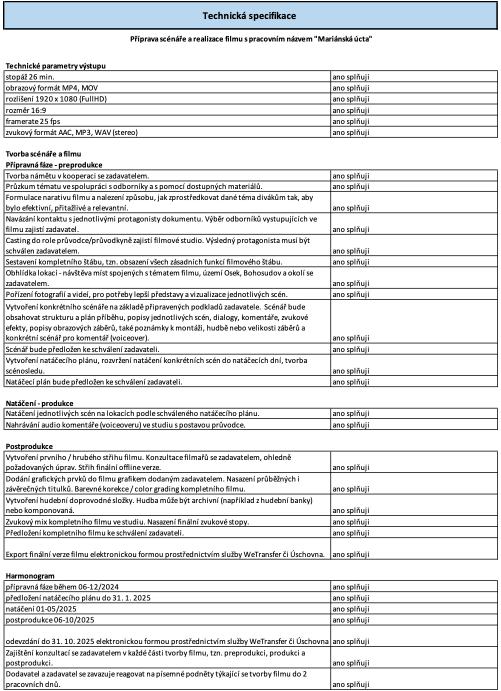 V …… dne ……Objednatel:___________________________V Praze dne 8. 4. 2024Zhotovitel:________________________